Муниципальное дошкольное образовательное учреждение«Детский сад №65 комбинированного вида»_________________________________________________________________Конспект ОДпо художественно – эстетическому развитиюконструирование на тему: «Сказочный бал»(старшая группа)Подготовила: воспитательМарипова Галина Юрьевна Цель: учить детей комбинировать различные материалы;  Задачи: - находить пути достижения цели - развивать логическое мышление при отгадывании загадок по сказкам, мелкую моторику пальцев;  - развивать фантазию, творчество в работе; - воспитывать доброжелательные отношения в коллективе. Предварительная работа: изготовление атрибутов к карнавальным костюмам (корона для принцессы, бусы для Золушки, плащ для принца), заготовка некоторых частей тела сказочного героя (лицо, волосы, руки); чтение сказок и рассматривание иллюстраций главных героев сказок. Оборудование: пластмассовые бутылки разной формы и величины, пластилин, различный подручный материал(бусы, пуговицы, разнофактурная бумага, перья и другое), иллюстрации с изображением сказочных героев, диск с записью вальса.Ход ОД.Педагог: «Добрый день! Мне очень приятно видеть вас на нашем занятии. Как вы успели заметить нас окружают портреты принцев, принцесс, рыцарей, королей и королев. Сегодня мы с вами вспомним русские и зарубежные сказки, поговорим о добре и зле. А также каждый из вас сможет смастерить сказочного героя, используя простую бутылочку и различный подручный материал. В этом вам поможет ваша фантазия и творческие способности. И, конечно, нас ждёт костюмированный бал.Послушайте, я хочу вам прочитать небольшую притчу. В Северных лесах, где вековые сосны упираются верхушками в лазурное небо, есть величественные горы. И живёт в этих горах Богиня, которую люди прозвали Хозяйка Медной горы. Богиня была очень добрая, она любила животных, цветы. Однажды она увидела девушку, которая собирала ягоды в лесу. Хозяйка слышала о людской доброте и решила проверить.Превратилась она в дряхлую старуху и попросила девушку вывести её из леса. Та согласилась. Вывела девушка старуху к деревне, а та превратилась в Хозяйку Медной горы и в благодарность подарила ей шкатулку с драгоценностями. Надела их девушка и стала такой красавицей, что ни в сказке сказать, ни пером описать.И с той поры стали все девушки хранить свои драгоценности в шкатулках. Считалось, что если девушке подарят шкатулку, то она обязательно выйдет в этом году замуж. И хранились шкатулки в семьях на протяжении многих лет и передавались из поколения в поколение.Вот и эта шкатулка (показывает) досталась мне по наследству и я храню в ней свои любимые серьги, бусы. Она как мой талисман (открывается шкатулка и из неё звучит музыка).Ребята, мы вспомнили с вами былые времена. А посмотрите на этих кукол (подводит детей к столу, где расположены куклы разных размеров и разного стиля одежды), скажите, похожа наша одежда, наш стиль с тем как одевались в средние века богатые слои населения и бедные (ответы детей).А сегодня я предлагаю вам устроить костюмированный бал (выставляет предварительно очищенные от этикеток пластмассовые бутылки разных форм и размеров). А сейчас проверим хорошо ли вы знаете сказки, их названия и сказочных героев.Небольшая викторина:1.  Как зовут сказочную девочку, перепрыгнувшую через костер и превратившуюся в облачко? (Снегурочка)2. Как звали девочку, которая побывала в Зазеркалье? (Алиса).3. Как зовут пушкинского королевича, оживившего мертвую царевну? (Елесей).4. Чьей дочкой была Золушка из известной сказке Шарля Перро? (Лесничий).5. Сколько гномов было у Белоснежки? (7).6. Этот герой русской сказки умудрился заставить печь повезти его в лес? (Емеля).7. Как звали девочку, спасшую Кая от Снежной королевы? (Герда).8. Отчество известного змея из русской народной сказки? (Горыныч).9. Эта   сказочная   девочка   спала   в   скорлупке   грецкого   ореха. (Дюймовочка).10. Девушка знатного происхождения, которой рукоделие не пошло в прок - она впала в литургический сон. (Спящая красавица).11. В каком фильме исполнялась песня «Пора-пора-порадуемся...»? («Дартаньян и 3 мушкетера»).Физкультминутка Будем прыгать и скакать!Раз, два, три, четыре, пять!
Будем прыгать и скакать! (Прыжки на месте.)
Наклонился правый бок. (Наклоны туловища влево-вправо.)
Раз, два, три.
Наклонился левый бок.
Раз, два, три.
А сейчас поднимем ручки (Руки вверх.)
И дотянемся до тучки.
Сядем на дорожку, (Присели на пол.)
Разомнем мы ножки.
Согнем правую ножку, (Сгибаем ноги в колене.)
Раз, два, три!
Согнем левую ножку,
Раз, два, три.
Ноги высоко подняли (Подняли ноги вверх.)
И немного подержали.
Головою покачали (Движения головой.)
И все дружно вместе встали. (Встали.)- Я думаю, что вы хотя бы раз представляли себя в роли любимых сказочных героев. Давайте закроем глаза и пофантазируем, девочки представят себя в роли прекрасных принцесс, а мальчики - смелых рыцарей. (30 сек. дети под музыку сидят с закрытыми глазами.)Педагог, старается развивать у детей фантазию наводящими вопросами.-           Не напоминает ли вам эта изящная, стройная бутылочка принцессу? (показывает детям самую узкую с удлиненным горлышком пластмассовую бутылочку).-           Сейчас я вам покажу как на основе (бутылки) прикрепляются дополнительные детали (лицо и руки из бумаги) с помощью пластилина. Теперь каждый из вас выберет бутылку, наиболее подходящую по форме для задуманного героя.-           А чтобы ваши пальчики работали ловко, и умело проведем пальчиковую гимнастику.Пальчиковая гимнастика «Что мы будем рисовать?».Дети придумывают героев, с помощью пластилина добавляют необходимые детали (волосы, усы, бороду и т.д.), затем обдумывают сказочные наряды, используя: бумагу, веревочки, бантики, перья и т.д.Дети из бумаги или пряжи делают замысловатые прически. Юбочкой или плащом становится кусочек бумаги. Перья - украшение для шляп. Все детали прикрепляются к бутылке пластилином.Когда герои выполнены, начитается бал. Звучит музыка. Каждый ребенок выходит по очереди в круг и представляет своего сказочного героя.Педагог: (под музыку) «Представьте себе: вы видите огромный зал, блестящий паркет, колонны увитые белыми розами, а за колоннами море и звездная лунная ночь. Музыканты в белых одеяниях смотрят на вас добрыми и лукавыми глазами. Они будут играть только для вас. В этом воображаемом танце постарайтесь быть принцессой, королевой, повелителем, рыцарем, принцем, кем хотите. Все присутствующие обращают свои восхищенные взоры на вас. И звуки вальса уносят вас в сказку».Наш бал подошел к концу. Сегодня мы ещё раз вспомнили любимые сказки, сказочных героев, поговорили о стилях в одежде нашего времени и средних веков. И, конечно же, увидели какие вы замечательные мастера, просто волшебники. Какие интересные и разные сказочные герои у вас получились.А со своими сказочными персонажами мы не прощаемся, они еще долго будут радовать нас своей красотой. Мы просто говорим «До свидания!»Окончание занятия.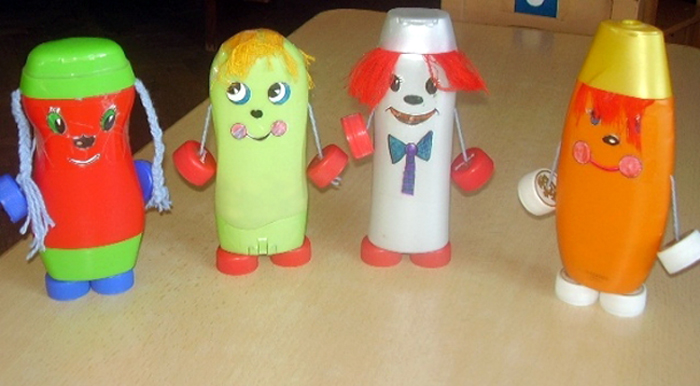 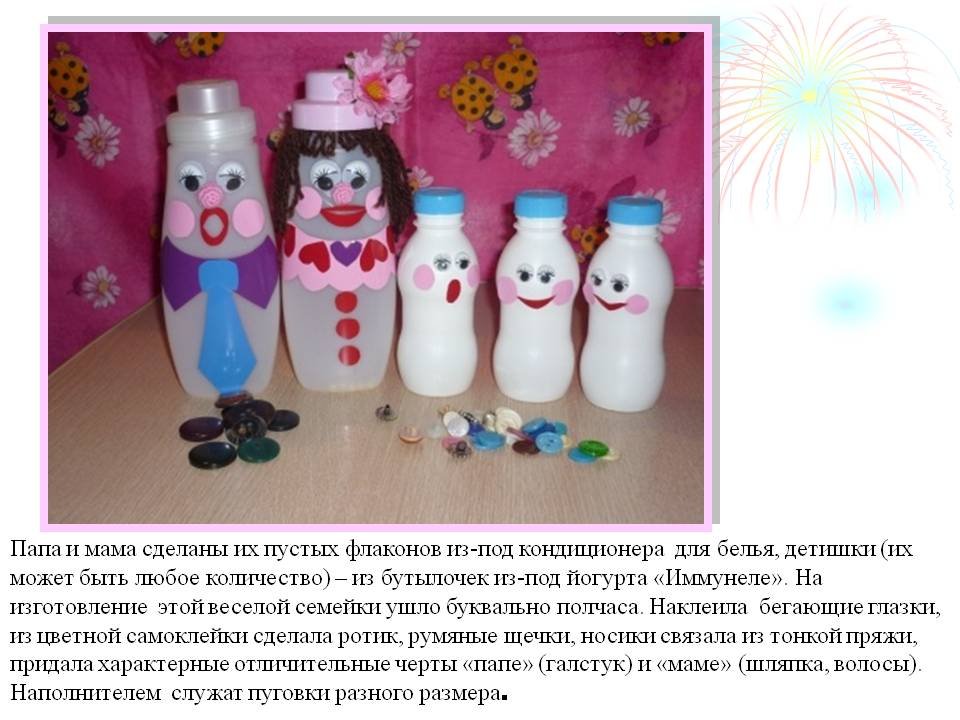 